Instructions: Use this form to document the names of all students and staff who will be attending the conference. The yellow section is for staff and the white section is to track students. Bring this completed form with you the day of the conference. Please check the box if the person is present the day of the conferenceNameSubmitting a PCA-NJ Photo ReleaseY/NWill the student need a translation device?Y/NCheck below once you have the signed permission slipStaffStaffStaff#1#2#3#4#5#6#7#8#9#10#11#12#13#14#15#16#17#18#19#20#21#22#23#24#25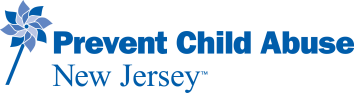 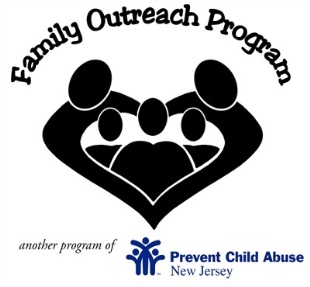 